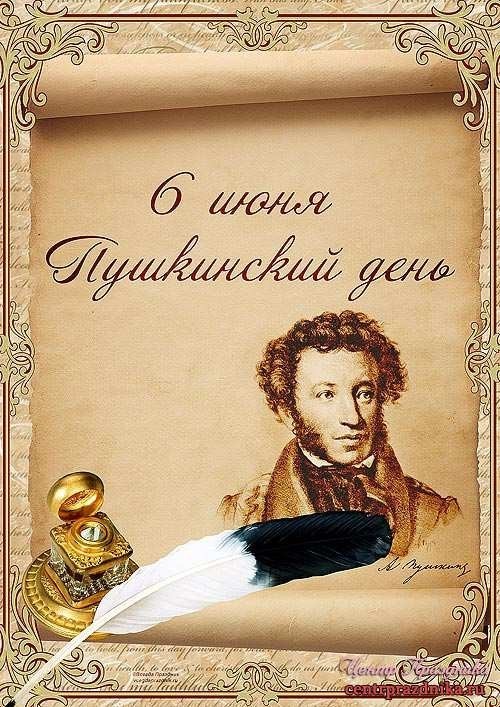 Мы читаем. А. С. ПушкинВспомните с ребенком произведения А. С. Пушкина, которые вы уже читали («Сказка о рыбаке и рыбке», «Сказка о царе Салтане», «Сказка о мертвой царевне и о семи богатырях» и т.д.).Выучите с ребенком отрывок из поэмы А. С. Пушкина «Руслан и Людмила». Поработайте над четкостью дикции и звукопроизношением.У лукоморья дуб зеленый;                                                                                                                Златая цепь на дубе том.                                                                                                                 И днем и ночью кот ученый                                                                                                                       Все ходит по цепи кругом;                                                                                                             Идет направо — песнь заводит,                                                                                                                  Налево — сказку говорит.                                                                                                                          Там чудеса: там леший бродит,                                                                                                Русалка на ветвях сидит;                                                                                                                                           Там на неведомых дорожках                                                                                                                            Следы невиданных зверей;                                                                                                                         Избушка там на курьих ножках                                                                                                                            Стоит без окон, без дверей;                                                                                                                        Там лес и дол видений полны;                                                                                                       Там о заре прихлынут волны                                                                                                                            На брег песчаный и пустой,                                                                                                                                                И тридцать витязей прекрасных                                                                                               Чредой из вод выходят ясных,                                                                                                        И с ними дядька их морской;                                                                                                                                               Там королевич мимоходомПленяет грозного царя;                               Там в облаках перед народомЧерез леса, через моряКолдун несет богатыря;                                В темнице там царевна тужит,А бурый волк ей верно служит;Там ступа с Бабою ЯгойИдет, бредет сама собой;Там царь Кощей над златом чахнет;Там русский дух... Там Русью пахнет!Предложите ребенку сделать иллюстрацию к любимой сказке А. С. Пушкина, окажите необходимую помощь.